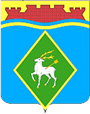 РОССИЙСКАЯ ФЕДЕРАЦИЯРОСТОВСКАЯ ОБЛАСТЬМУНИЦИПАЛЬНОЕ ОБРАЗОВАНИЕ «БЕЛОКАЛИТВИНСКОЕ ГОРОДСКОЕ ПОСЕЛЕНИЕ»АДМИНИСТРАЦИЯ БЕЛОКАЛИТВИНСКОГО ГОРОДСКОГО ПОСЕЛЕНИЯПОСТАНОВЛЕНИЕот 09.11.2023	№ 516г.  Белая КалитваО подготовке проекта внесения изменений в Правила землепользования и застройки Белокалитвинского городского поселенияРуководствуясь статьями 31, 32, 33 Градостроительного кодекса Российской Федерации, Федеральным законом от 06.10.2003 № 131-ФЗ «Об общих принципах организации местного самоуправления в Российской Федерации», постановлением Администрации Белокалитвинского городского поселения от 16.06.2022 № 281 «Об утверждении Положения о комиссии по подготовке проекта Правил землепользования и застройки Белокалитвинского городского поселения», Администрация Белокалитвинского городского поселения постановляет:1. Подготовить проект внесения изменений в Правила землепользования и застройки Белокалитвинского городского поселения, утвержденные решением Собрания депутатов Белокалитвинского городского поселения от 23.07.2012 № 112.2. Комиссии по подготовке проекта Правил землепользования и застройки Белокалитвинского городского поселения, состав и деятельность которой утверждены постановлением Администрации Белокалитвинского городского поселения от 16.06.2022 №281 обеспечить проведение мероприятий по подготовке проекта внесения изменений в Правила землепользования и застройки Белокалитвинского городского поселения.3. Утвердить прилагаемые:3.1. Этапы градостроительного зонирования (приложение 1).3.2. Порядок и срок проведения работ по подготовке проекта внесения изменений в Правила землепользования и застройки Белокалитвинского городского поселения (приложение 2).4. Предложить заинтересованным лицам направлять предложения по подготовке проекта в письменном и электронном виде по адресу: ул. Энгельса, д.100, г. Белая Калитва, Ростовская область, 347042, электронная почта gp04449@donland.ru.5. Настоящее постановление подлежит опубликованию в Информационном бюллетене Белокалитвинского городского поселения и размещению на официальном сайте Администрации Белокалитвинского городского поселения.6. Контроль за исполнением настоящего постановления возложить на   заместителя главы Администрации Белокалитвинского городского поселения Стацуру А.А.Глава АдминистрацииБелокалитвинского городского поселения                         	 Н.А. ТимошенкоВерно:Начальник общего отдела                                                        М.В.БапранниковаПриложение № 1 к постановлениюАдминистрации Белокалитвинскогогородского поселенияот 09.11.2023  № 516Этапы градостроительного зонирования1 этап:Разработка проекта о внесении изменений в Правила землепользования и застройки Белокалитвинского городского поселения, внесение изменений в карты градостроительного зонирования и (или) градостроительные регламенты. 2 этап:Оформление текстовых и (или) графических материалов проекта о внесении изменений в Правила землепользования и застройки Белокалитвинского городского поселения.3 этап:Проверка проекта о внесении изменений в Правила землепользования и застройки Белокалитвинского городского поселения на соответствие требованиям технических регламентов, генеральному плану Белокалитвинского городского поселения, схеме территориального планирования Белокалитвинского района, схеме территориального планирования Ростовской области, схемам территориального планирования Российской Федерации (при наличии). В случае обнаружения несоответствий проекта направление его на доработку.4 этап:Принятие Председателем Собрания депутатов – главой Белокалитвинского городского поселения решения о проведении публичных слушаний по проекту внесения изменений в Правила землепользования и застройки Белокалитвинского городского поселения. Организация и проведение публичных слушаний по проекту комиссией, подготовка протокола и заключения по результатам публичных слушаний. Доработка проекта в соответствии с замечаниями, учтёнными в ходе публичных слушаний.5 этап:Представление комиссией главе Администрации Белокалитвинского городского поселения проекта с приложением протоколов общественных обсуждений или публичных слушаний и заключения о результатах общественных обсуждений или публичных слушаний. Принятие решения главой Администрации Белокалитвинского городского поселения о направлении указанного проекта в Собрание депутатов Белокалитвинского городского поселения или об отклонении проекта и о направлении его на доработку с указанием даты его повторного представления.6 этап:Утверждение проекта о внесении изменений в Правила землепользования и застройки Белокалитвинского городского поселения Собранием депутатов Белокалитвинского городского поселения или направление проекта главе Администрации Белокалитвинского городского поселения на доработку в соответствии с результатами общественных обсуждений или публичных слушаний по указанному проекту.Начальник общего отдела					         М.В. БаранниковаПриложение № 2 к постановлениюАдминистрации Белокалитвинскогогородского поселенияот 09.11.2023  № 516Порядок и срок проведения работ по подготовке проекта о внесении изменений в Правила землепользования и застройки Белокалитвинского городского поселенияНачальник общего отдела					         М.В. Баранникова№Виды работСроки проведенияИсполнитель1Разработка проекта о внесении изменений в  Правила землепользования и застройки Белокалитвинского городского поселения (далее – Проект)30 днейПроектная организация, отдел архитектуры Администрации Белокалитвинского района2Проверка Проекта В течение 25 дней со дня получения ПроектаКомиссия по подготовке проекта Правил землепользования и застройки Белокалитвинского городского поселения3Направление Проекта Председателю Собрания депутатов – главе Белокалитвинского городского поселенияПосле проверки ПроектаКомиссия по подготовке проекта Правил землепользования и застройки Белокалитвинского городского поселения4Принятие решения о проведении публичных слушанийНе позднее, чем через 10 дней со дня получения Проекта Председатель Собрания депутатов – глава Белокалитвинского городского поселения5Проведение публичных слушаний по Проекту  Не более одного месяца с момента оповещения жителей о проведении публичных слушаний  Комиссия по подготовке проекта Правил землепользования и застройки Белокалитвинского городского поселения6Внесение изменений в Проект по результатам публичных слушаний (при необходимости)В течение 10 дней Проектная организация, отдел архитектуры Администрации Белокалитвинского района7Представление Проекта, протокола публичных слушаний, заключения о результатах публичных слушаний главе Администрации Белокалитвинского городского поселенияПосле завершения пунктов 5, 6 Комиссия по подготовке проекта Правил землепользования и застройки Белокалитвинского городского поселения8Принятие решения о направлении Проекта в Собрание депутатов Белокалитвинского городского поселения или об отклонении проекта и о направлении его на доработку в комиссию с указанием даты его повторного представления (при необходимости) В течение 10 дней после представления Проекта Глава Администрации Белокалитвинского городского поселения9Опубликование в средствах массовой информации, размещение на официальном сайте Администрации Белокалитвинского городского поселения, в Федеральной государственной информационной системе территориального планированияПосле принятия решения Собранием депутатов Белокалитвинского городского поселения об утверждении ПроектаАдминистрация Белокалитвинского городского поселения